The Nativity of the Holy VirginRUSSIAN ORTHODOX GREEK CATHOLIC CHURCH1220 CRANE STREETMENLO PARK,  CALIFORNIA 94025(650)  326-5622 tserkov.org 18–е Воскресенье После Троицы – Сщмч. Дионисия Ареопагита, Епископа Афинскаго  – Глас 1Тропари и Кондаки после Малого Входа:Тропарь Воскресный Глас 1:Ка́мени запеча́тану от иуде́й / и во́ином стрегу́щим Пречи́стое Те́ло Твое́, / воскре́сл еси́ тридне́вный, Спа́се, / да́руяй ми́рови жи́знь. / Сего́ ра́ди си́лы небе́сныя вопия́ху Ти́, Жизнода́вче: / сла́ва воскресе́нию Твоему́, Христе́, / сла́ва Ца́рствию Твоему́, / сла́ва смотре́нию Твоему́, еди́не Человеколю́бче.Тропарь Храма Глас 4:Рождество Твое, Богородице Дево,/ радость возвести всей вселенней:/ из Тебе бо возсия Солнце Правды, Христос Бог наш,/ и, разрушив клятву, даде благословение,// и, упразднив смерть, дарова нам живот вечный.Тропарь Священномученика Глас 4:Благости научився и трезвяся во всех,/ благою совестию священнолепно оболкся,/ почерпл еси от сосуда избраннаго неизреченная/ и, веру соблюд, равное течение совершил еси,/ священномучениче Дионисие,/ моли Христа Бога// спастися душам нашим.Кондак Воскресный Глас 1:Воскре́сл еси́ я́ко Бо́г из гро́ба во сла́ве, / и ми́р совоскреси́л еси́; / и естество́ челове́ческое я́ко Бо́га воспева́ет Тя́, и сме́рть исчезе́; / Ада́м же лику́ет, Влады́ко; / Е́ва ны́не от у́з избавля́ема ра́дуется, зову́щи: / Ты́ еси́, И́же все́м подая́, Христе́, воскресе́ние.Кондак Священномученика Глас 8:Небесная врата прошед духом, яко ученик/ до третияго Небесе достигшаго апостола, Дионисие,/ неизреченных обогатился еси всяким разумом/ и озарил еси во тьме неведения седящия./ Темже зовем:// радуйся, отче всемирный.Кондак Храма Глас 4:Иоаким и Анна поношения безчадства/ и Адам и Ева от тли смертныя свободистася, Пречистая,/ во святем рождестве Твоем./ То празднуют и людие Твои,/ вины прегрешений избавльшеся,/ внегда звати Ти:// неплоды раждает Богородицу и Питательницу Жизни нашея.Второе Послание к Коринфянам (9:6-11):6При сем скажу: кто сеет скупо, тот скупо и пожнет; а кто сеет щедро, тот щедро и пожнет. 7Каждый уделяй по расположению сердца, не с огорчением и не с принуждением; ибо доброхотно дающего любит Бог. 8Бог же силен обогатить вас всякою благодатью, чтобы вы, всегда и во всем имея всякое довольство, были богаты на всякое доброе дело, 9как написано: расточил, раздал нищим; правда его пребывает в век. 10Дающий же семя сеющему и хлеб в пищу подаст обилие посеянному вами и умножит плоды правды вашей, 11так чтобы вы всем богаты были на всякую щедрость, которая через нас производит благодарение Богу.Евангелие От Луки (6:31-36):31И ка́к хотите, чтобы с вами поступали люди, та́к и вы поступайте с ними. 32И если любите любящих вас, какая вам за то благодарность? ибо и грешники любящих их любят. 33И если делаете добро тем, которые вам делают добро, какая вам за то благодарность? ибо и грешники то́ же делают. 34И если взаймы даёте тем, от которых надеетесь получить обратно, какая вам за то благодарность? ибо и грешники дают взаймы грешникам, чтобы получить обратно столько же. 35Но вы люби́те врагов ваших, и благотворите, и взаймы давайте, не ожидая ничего; и будет вам награда великая, и будете сынами Всевышнего; ибо Он благ и к неблагодарным и злым. 36Итак, будьте милосерды, как и Отец ваш милосерд.Слово от Свт. Феофана Затворника: Коренная, исходная заповедь - люби. Малое слово, а выражает всеобъятное дело. Легко сказать люби, но не легко достигнуть в должную меру любви. Не совсем ясно и то, как этого достигнуть; потому-то Спаситель обставляет эту заповедь другими пояснительными правилами: люби, "как самого себя; и как хотите, чтобы с вами поступали люди, так и вы поступайте с ними". Тут указывается мера любви, можно сказать, безмерная; ибо есть ли мера любви к самому себе и есть ли добро, которого не пожелал бы себе кто от других? Между тем, однако, это предписание не неисполнимо. Все дело стоит за тем, чтобы войти в совершенное сочувствие с другими так, чтобы их чувства вполне переносить на себя, чувствовать так, как они чувствуют. Когда это будет, нечего и указывать, что в каком случае надо сделать для других: само сердце укажет. Ты только позаботься поддерживать сочувствие, а то тотчас подойдет эгоизм и возвратит тебя к себе и заключит в себя. Тогда и пальцем не пошевелишь для другого и смотреть на него не станешь, хоть умри он. Когда сказал Господь: люби ближнего, как самого себя, то хотел, чтобы вместо нас, стал в нас, т. е. в сердце нашем, ближний. Если же там по старому будет стоять наше "я", то не жди добра.Объявления:Все приглашены на обед после службы. После обеда будут занятие “Вопросы и ответы”.О. Андрей будет в отпуске с 17-го октября до 28-го. Здесь будет обычное выходное расписание 22/23 октября. О. Флорин Лапустея заменит о. Андрея.Помолитесь, пожалуйста, за рабов божиих: Архиепископ ВЕНИАМИН, Протоиерей Антоний, Матушка Иоанна, Нина, Елизавета Матвеевна, Михаил (Синкевич), Ираида (Лак), Анисия (Князик), Филипп, Галина, Георгий (Воронин), Екатерина, Фома (Данлоп). За Усопших: Семьён. За Путешествующих: Николь (Джоши); Капитолина. За тех в опасности в Украине: Солдаты Алексей, Александр, Андрей, и Артемий; Надежда, Александр, Лидия, Любовь, Наталья, Александр, Оксана, Мария, Валерий, Николай, Александра, Евгения, Наталья, Галина, Ольга, Павел, Татьяна, Евгений, Димитрий, Светлана, Людмила, Валерий, Надежда, Александр, Юлия, Максим, Ольга, Василий, Анна, Алексей, Любовь, Валентин, Любовь, Анатолий, Евгений, Ксения, Алексей, Екатерина, Артемий, Виктория, Младенец Ярослав, Дмитрий, Иоанна, Вячеслав, Игорь, Евгения, Фотинья, Тамара, Нина, Валентина, Александр, Любовь, Вячеслав, Вячеслав, Екатерина, Жанна, Андрей, Игорь, Виктор.НЕ ПРОПУСТИТЕвозможность поддержать наш приход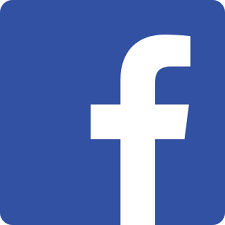 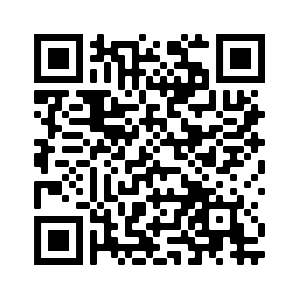 Ставьте лайки на Facebook! @Nativityoftheholyvirginorthodoxchurchmenlopark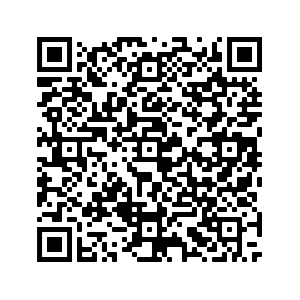 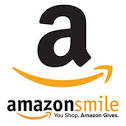 Поддержите нас с помощью Amazon Smile: ищите“The Nativity Of The Holy Virgin Russian Orthodox Greek Catholic Church”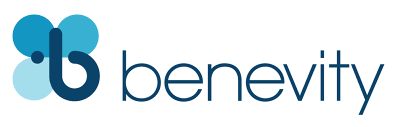 Ваша компания УДВОИТ каждое пожертвование при использовании Benevity!18th Week After Pentecost –– St. Dionysius the Areopagite –– Tone 1Tone 1 Troparion  (Resurrection)When the stone had been sealed by the Jews, and the soldiers where guarding Thine immaculate Body, Thou didst rise on the third day, O Savior, granting life unto the world. Wherefore, the Hosts of the Heavens cried out to Thee, O Life-giver: Glory to Thy Resurrection, O Christ. Glory to Thy kingdom. Glory to Thy dispensation, O only Lover of mankind.Tone 4  Troparion  (Parish)Your Nativity, O Virgin, / has proclaimed joy to the whole universe! / The Sun of Righteousness, Christ our God, / has shone from You, O Theotokos! / By annulling the curse, / He bestowed a blessing. / By destroying death, He has granted us eternal Life.Troparion — Tone 4 (Hieromartyr)Having learned goodness and maintaining continence in all things, / you were arrayed with a good conscience as befits a priest. / From the chosen Vessel you drew ineffable mysteries; / you kept the faith, and finished a course equal to His. / Bishop martyr Dionysius, entreat Christ God that our souls may be saved.Tone 1 Kontakion  (Resurrection)As God Thou didst arise from the tomb in glory, and Thou didst raise the world together with Thyself. And mortal nature praiseth Thee as God, and death hath vanished. And Adam danceth, O Master, and Eve, now freed from fetters, rejoiceth as she crieth out: Thou art He, O Christ, that grantest unto all resurrection.Kontakion — Tone 8 (Hieromartyr)As a disciple of the apostle caught up to the third heaven, / you spiritually entered the gate of heaven, Dionysius. / You were enriched with understanding of ineffable mysteries / and enlightened those who sat in the darkness of ignorance. / Therefore we cry to you: Rejoice, universal Father! Tone 4   Kontakion (Parish)By Your Nativity, O Most Pure Virgin, / Joachim and Anna are freed from barrenness; / Adam and Eve, from the corruption of death. / And we, your people, freed from the guilt of sin, celebrate and sing to you: / The barren woman gives birth to the Theotokos, the nourisher of our life!2 Corinthians 9:6-11 (Epistle)6 But this I say: “He who sows sparingly will also reap sparingly, and he who sows bountifully will also reap bountifully.” 7 So let each one give as he purposes in his heart, not grudgingly or of necessity; for God loves a cheerful giver. 8 And God is able to make all grace abound toward you, that you, always having all sufficiency in all things, may have an abundance for every good work. 9 As it is written: “He has dispersed abroad, He has given to the poor; His righteousness endures forever.” 10 Now may He who supplies seed to the sower, and bread for food, supply and multiply the seed you have sown and increase the fruits of your righteousness, 11 while you are enriched in everything for all liberality, which causes thanksgiving through us to God.Luke 6:31-36 (Gospel)31 And just as you want men to do to you, you also do to them likewise. 32 But if you love those who love you, what credit is that to you? For even sinners love those who love them. 33 And if you do good to those who do good to you, what credit is that to you? For even sinners do the same. 34 And if you lend to those from whom you hope to receive back, what credit is that to you? For even sinners lend to sinners to receive as much back. 35 But love your enemies, do good, and lend, hoping for nothing in return; and your reward will be great, and you will be sons of the Most High. For He is kind to the unthankful and evil. 36 Therefore be merciful, just as your Father also is merciful.On St Dionysius – Excerpt from OCA.org:. Saint Dionysius lived originally in the city of Athens. He was raised there and received a classical Greek education. He then went to Egypt, where he studied astronomy at the city of Heliopolis. It was in Heliopolis, along with his friend Apollophonos where he witnessed the solar eclipse that occurred at the moment of the death of the Lord Jesus Christ by Crucifixion. “Either the Creator of all the world now suffers, or this visible world is coming to an end,” Dionysius said. Upon his return to Athens from Egypt, he was chosen to be a member of the Areopagus Council (Athenian high court). When the holy Apostle Paul preached at the place on the Hill of Ares (Acts 17:16-34), Dionysius accepted his salvific proclamation and became a Christian. For three years Saint Dionysius remained a companion of the holy Apostle Paul in preaching the Word of God. Later on, the Apostle Paul selected him as bishop of the city of Athens. And in the year 57 Saint Dionysius was present at the repose of the Most Holy Theotokos……According to one tradition, he was killed at Lutetia (ancient name of Paris, France) in the year 96 during the persecution under the Roman emperor Dometian (81-96). Today most scholars and theologians believe that Saint Dionysius the Areopagite did not die in Gaul, and that Saint Dionysius (or Denys) of Paris is a different saint with the same name. Saint Demetrius of Rostov says that the Hieromartyr Dionysius was beheaded in Athens, and that many miracles were worked at his grave.Announcements:All are invited to coffee hour in the church hall after the service. There will be “Questions and Answers” after lunch.Fr Andrew will be on vacation from October 17th-28th. We will have our normal weekend schedule on October 22/23 – Fr Florin Lapustea will be subbing.Please pray for the servants of God: Archbishop BENJAMIN, Archpriest Anthony, Matushka Ioanna, Nina, Elizaveta Matfeevna, Michael (Sinkewitsch), Eroeda (Luck), Anisia (Knyazik), Zoya, Philip, Galina, George (Voronin), Jekaterina, Thomas (Dunlop). For the Reposed: Simeon. For Those Traveling: Nicole (Joshi); Kapitolina. For Those in Ukraine: Soldiers Alexei, Alexander, Andrei, Artem; Nadezhda, Alexander, Lidia, Lubov, Natalia, Alexander, Oksana, Maria, Valery, Nikolai, Alexandra, Eugenia, Natalia, Galina, Olga, Paul, Tatiana, Eugene, Dimitry, Svetlana, Ludmila, Valery, Nadezhda, Alexander, Julia, Maxim, Olga, Vasily, Anna, Alexei, Lubov, Valentin, Lubov, Anatoly, Eugene, Ksenia, Alexei, Ekaterina, Artem, Victoria, the child Yaroslav, Dmitry, Ioanna, Vyacheslav, Igor, Eugenia, Photini, Tamara, Nina, Valentina, Alexander, Lubov, Vyacheslav, Vyacheslav, Katerina, Zhanna, Andrei, Igor, Victor.STAY CONNECTEDsupport our parishLike us on Facebook! @NativityoftheholyvirginorthodoxchurchmenloparkSupport us by using Amazon Smile: search“The Nativity Of The Holy Virgin Russian Orthodox Greek Catholic Church”DOUBLE the impact of your donation through workplace donation matching with Benevity!